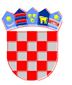 OSNOVNA ŠKOLA NOVA RAČANova Rača, Trg S. Radića 54Tel: 043 886 900E-mail: nova.raca@os-nova-raca.hr KLASA: 003-06/17-01/05URBROJ: 2103-45-06/17-115Nova Rača, 27. ožujka 2017. godineP O Z I V	Za 40. sjednicu Školskog odbora koja će se održati elektronskim putem, dana 27. ožujka 2017. godine u vremenu od 09.00 sati do 15:00 sati, sa sljedećim dnevnim redom:Uvodna riječUsvajanje zapisnika s prethodne sjedniceDonošenje odluke o davanju prethodne suglasnosti za zapošljavanje nakon natječajnog postupka za radno mjesto učitelja/ice informatike (do povratka na rad djelatnice Ivane Šćuric)Donošenje odluke o davanju prethodne suglasnosti za zapošljavanje bez natječajnog postupka za radno mjesto voditelja računovodstva (ali ne dulje od 60 dana)Razno.								Predsjednik Školskog odbora:								________________________									Zoran Matković